经中共都江堰市委宣传部研究决定，现面向全市组织申报“奋力谱写中国式现代化万千气象的都江堰篇章”都江堰市哲学社会科学规划专项重点项目，现将相关事项通知下：一、指导思想以习近平新时代中国特色社会主义思想为指导，组织力量深入研究阐释习近平总书记来川视察重要指示精神，大力推动实践基础上的理论创新，着力推出有理论说服力和实践指导意义的研究成果。二、申报资格要求1．全市范围内的单位、高等院校、党校（行政学院）等实际工作部门的社科研究人员。2．申请人须遵守中华人民共和国宪法和法律，坚持正确的政治方向、价值取向和研究导向，遵守市社科规划项目有关管理规定，具有独立开展研究和组织开展研究的能力，能够承担实质性研究工作。3．申请人所在单位能够提供开展研究的良好条件并承诺信誉保证。三、项目管理和要求1．立项数量：不超过10项。2．资助经费：依情况每个项目给予不同的补助。3．结项要求：主题明确，摘要，关键词及相关人员信息（姓名、单位、职务）。四、选题要求参照《选题指南》（见附件）确定的课题方向选择申报。申请人可根据《选题指南》的研究方向结合都江堰实际自行设计题目，重点围绕“天府国际会客厅”“天府好水涵养地”“天府粮仓精灌区”选择课题，选题名称的表述应科学、严谨、规范、简明，一般不加副标题。申报课题要充分反映本学科及相关研究领域的新进展，立足学科前沿，倡导原创性和开拓性研究，避免低水平重复。五、申报方式与流程本次项目申报采取线下申报与审核方式。各单位科研管理部门要加强对项目申报工作的组织和指导，保证申报质量。将申报表加盖公章后统一报送到都江堰市社科联指定邮箱。
六、时间要求申报截止时间2023年11月20日，逾期不再受理。成果截止时间2023年12月20日，逾期不再受理。联系人：方英，18982015600电子邮箱：912050658@qq.com地址：幸福大道215号中共都江堰市委宣传部2023年11月2日扫描下方二维码下载附件
1．选题指南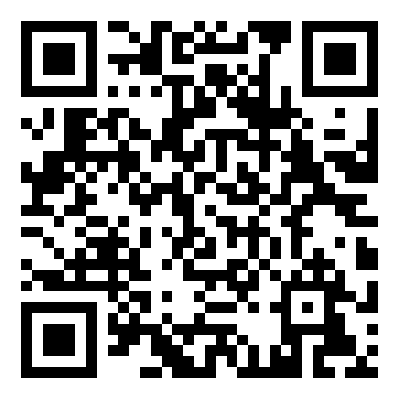 2．奋力谱写中国式现代化万千气象的都江堰篇章重点课题申报表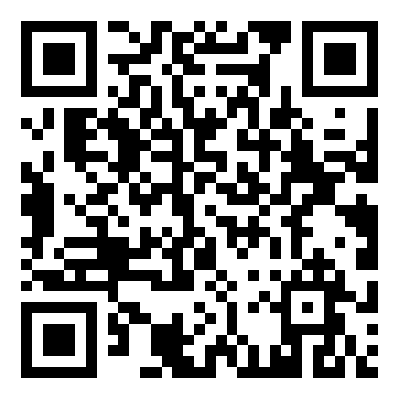 